My name is _______________________.Let’s Cook! What is used in the recipe?Let’s cook _____________________!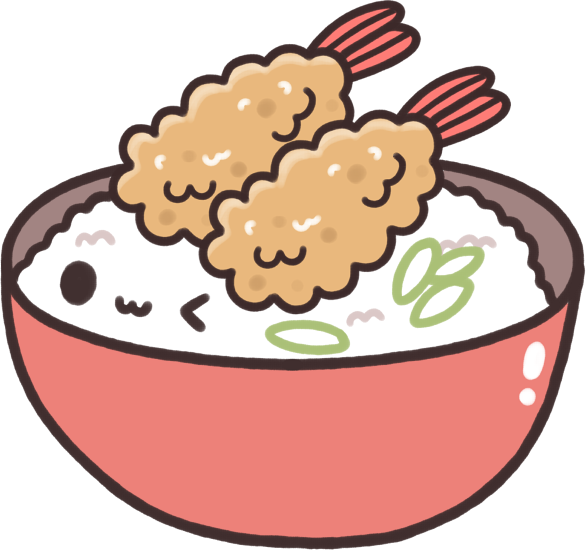 Flour小麦粉Sugar砂糖PastaOil油EggOnionCabbageTomatoRiceBeefChickenPork 